KoningsoordExpressKoningsoordExpressKoningsoordExpressIEDERE DONDERDAGHeen: Tussen 10.00 en 11.00
Terug: Tussen 12.00 en 13.00IEDERE DONDERDAGHeen: Tussen 10.00 en 11.00
Terug: Tussen 12.00 en 13.00IEDERE DONDERDAGHeen: Tussen 10.00 en 11.00
Terug: Tussen 12.00 en 13.00Reserveren? 

BelTaxi Korthout(013) 45 55 555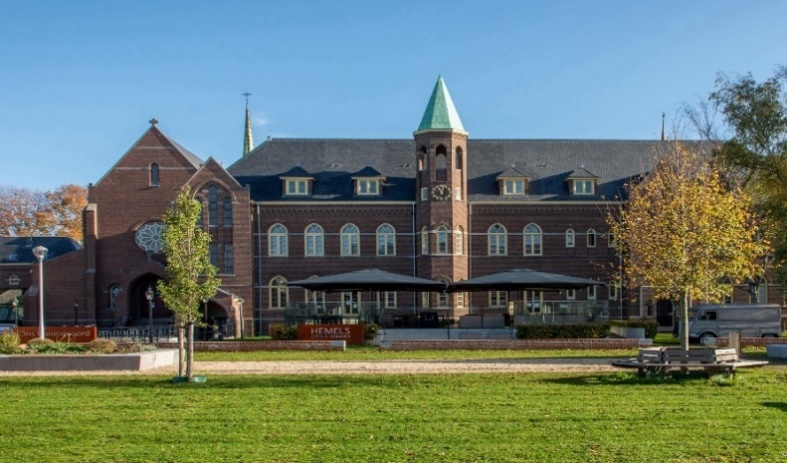 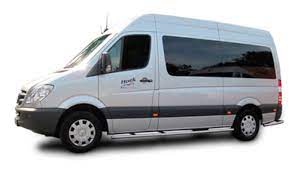 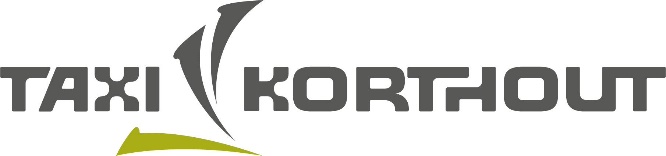 Pendeldienst naar KoningsoordVoor alle bewoners van Berkel-EnschotU wordt thuis opgehaald en/of thuisgebrachtZelfstandig boodschappen doenTaxibus is toegankelijk voor rollators en rolstoelPendeldienst naar KoningsoordVoor alle bewoners van Berkel-EnschotU wordt thuis opgehaald en/of thuisgebrachtZelfstandig boodschappen doenTaxibus is toegankelijk voor rollators en rolstoelVragen? Neem contact op met LOKET BE (06) 53 76 89 78Vragen? Neem contact op met LOKET BE (06) 53 76 89 78Vragen? Neem contact op met LOKET BE (06) 53 76 89 78Enkele rit: € 2,00Retour:      € 3,00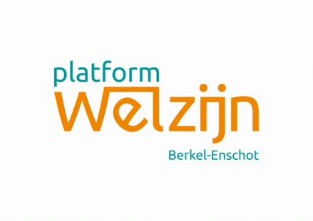 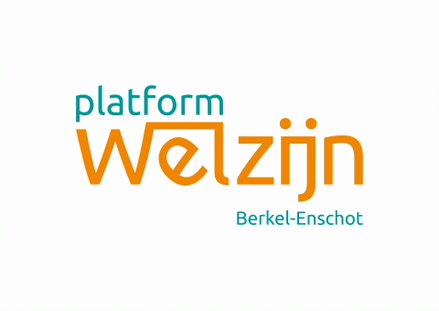 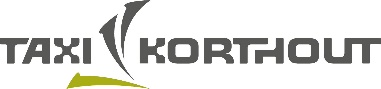 